B.C.M. SEN.SEC. SCHOOL, BASANT CITY LUDHIANAMATHS AssignmentStd – II____NAME-_____________   SECTION________1.Mental maths      1.Face value of 2 in 269=_______     2.80+10=______     3.2 less than 89=_______     4.What will be the number  for 2 tens and 6 ones ? ________     5.Complete the series          16 , 20 , 24 , ____ , _____ , 2.M.C.Q’s1.     40 +20 =_____        a) 10 (    )             b) 20(   )             c) 60(   )            d) 50(   )2.    6-3 +_____       a) 3(   )                b)9(   )                 c) 0(   )              d) 10(   )3.Put the sign         56____  65       a) < (   )              b) > (   )                c) =  (   )            d) none(  )4.3  more than 5 =_____      a) 5 (   )               b) 3(  )                  c) 8(  )               d) 6(  )2.Add on number line a) 9+ 1=______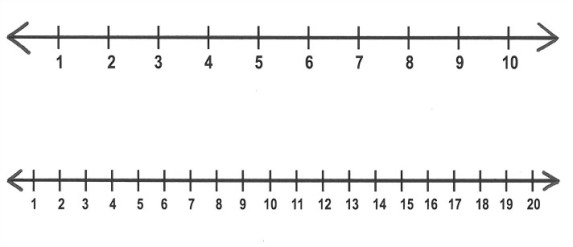 b) 3+6 =______3.Ascending order     a) 466 , 765 , 368 , 286      ________________________     b)130 , 129 , 281 , 921     _______________________4.Descending order     a)176 , 736 , 429 , 460_______________________     b)828 , 470 , 375 ,  2895.Write in short form    a) 400+30+9=_______   b)900+90+0=_______6.Write  the number.  a)  Five hundred thirty six_______  b) Six hundred six___________7.V.B.Q’s a)Reema distribution  44 boxes of pencils and 36 boxes of erasars to needy children.How many total things did he distribute in all?Solu :-We learn:-        a) We should help needy people.(         )                         b)  We should not help needy people.(        )                        c)   Nothing . (      )b).Archit sown 412 apple seeds and 105 papaya seeds in a garden.How many total tseeds did he sow  in all?Solu :-We learn:-        a) We should plant trees.(         )                         b)  We should not plant trees.(        )                        c)   Nothing . (      )